CameroonCameroonCameroonCameroonMay 2023May 2023May 2023May 2023MondayTuesdayWednesdayThursdayFridaySaturdaySunday1234567Labour Day89101112131415161718192021Ascension DayNational Day22232425262728293031NOTES: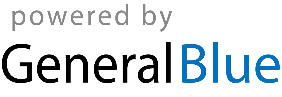 